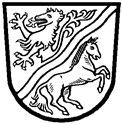 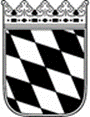 Landratsamt Rottal–InnAntrag auf Erteilung einer Erlaubnis nach § 34a GewerbeordnungBewachungsgewerbeAngaben zum Antragsteller/in  Juristische Person   Name, Betriebsstätte: Angaben zum Geschäftsführer unter b). Sind mehrere Personen zur Vertretung berufen oder sind Personen mit der Leitung des Betriebs oder einer Zweigniederlassung beauftragt, sind die persönlichen Angaben für jeden erforderlich, wie auch die beizubringen Unterlagen (siehe Checkliste).Die juristische Person war in der Vergangenheit bereits gewerblich tätig: nein 	 ja	falls, ja erforderliche Unterlagen siehe Checkliste (Handelsregisterauszug und Gesellschaftsvertrag- sofern vorhanden- sind immer vorzulegen) EinzelpersonAufenthalt und berufliche Betätigung in den letzten fünf Jahren:Geplanter Betriebssitz (bitte Adresse angeben):__________________________________________________________________________Ausübung einer Tätigkeit als Geschäftsführer einer GmbH, Vorstand einer AG, als persönlich haftender Gesellschafter einer OHG oder KG oder als Inhaber eines Einzelunternehmens in den letzten fünf Jahrennein 	ja		falls ja, bitte Betriebsbezeichnung und Betriebsstandort angeben:__________________________________________________________________________Firma eingetragen im Handels/Genossenschaftsregister des AmtsgerichtsAuszug aus dem Register bitte beifügen.Anhängige Strafverfahrennein  	ja 	falls ja, bitte genaue Angabe:________________________________________________________________Anhänge Bußgeldverfahren aus gewerblicher Tätigkeitnein 	            ja 	falls ja, bitte genaue Angabe:__________________________________________________________________________Anhängiges Gewerbeuntersagungsverfahren nach § 35 GewO oder Verfahren auf Rücknahme bzw. Widerruf einer Gewerbeerlaubnisnein 	               ja 	falls ja, bitte genaue Angabe:__________________________________________________________________________Anhängiges Insolvenzverfahrennein  	ja 	falls ja, bitte genaue Angabe:__________________________________________________________________________Angaben zu besonderen Anforderungen der ErlaubnisAnzahl der Beschäftigten: 	Die Haftpflichtversicherung besteht bei der Versicherung (Nachweis ist beizufügen):Art der Tätigkeit, für die die Erlaubnis beantragt wirdBewachungstätigkeit	  ohne Einschränkung	     	  beschränkt auf: Erforderliche Unterlagen zur Erlaubniserteilung entnehmen Sie bitte dem angehefteten Merkblatt.Ich versichere die Richtigkeit meiner Angaben. Außerdem ist mir bekannt, dass die Ausübung des Gewerbes vor Erteilung der Erlaubnis nach § 144 Abs. 1 Nr. 1 g) GewO mit Geldbuße geahndet werden kann. Ort, Datum					Unterschrift___________________________	___________________________Stellungnahme der Gemeinde:Die Angaben zur Person sind nach den hiesigen Unterlagen richtig		 	zu ändern:			Falls ja, bitte genaue Angabe: ______________________________________________________________Tatsachen, aus denen sich ein Mangel der persönlichen Zuverlässigkeit des Antragstellers/in für die Gewerbeausübung ergeben könnte, sind hiernicht bekannt		 				gründen sich aus folgender Tatsache:		 (bitte auf Beiblatt angeben) Checkliste bzgl. der erforderlichen Unterlagen wurde ausgehändigtOrt, Datum					Unterschrift/Dienstsiegel___________________________		___________________________Informationen zum Datenschutz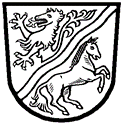 im Landratsamt Rottal-InnDas Landratsamt Rottal-Inn erfasst Ihre personenbezogenen Daten nach Maßgabe der gesetzlichen Bestimmungen. Ihre Daten werden erhoben, um Ihren Antrag nach § 34a GewO bearbeiten zu können.Verantwortlich für die Verarbeitung der Daten ist das Landratsamt Rottal-Inn, Ringstr. 4 – 7, 84347 Pfarrkirchen, Tel. 08561 20-0, info@rottal-inn.de. Ihre Angaben sind freiwillig. Wenn Sie keine oder keine vollständigen Angaben machen, können wir Ihren Antrag jedoch möglicherweise nicht richtig und vollumfänglich bearbeiten.Personenbezogene Daten werden grundsätzlich direkt bei der betroffenen Person, also bei Ihnen, erhoben. Besteht ein Rechtsanspruch auf Auskunft über die Daten und wird dieser Auskunftsanspruch von Ihnen nicht erfüllt, so behalten wir uns vor, die benötigten Daten bei anderen Stellen zu erheben.Die Rechtsgrundlagen für die Verarbeitungstätigkeiten ergeben sich aus § 34a GewO, der BewachV, der EU-Datenschutz-Grundverordnung sowie dem Bayerischen Datenschutzgesetz.Eine Weitergabe Ihrer Daten an andere öffentliche Stellen erfolgt ausschließlich im Rahmen der gesetzlichen Vorgaben (Art. 5 Bayerisches Datenschutzgesetz). Ihre Daten werden nach der Erhebung beim Landratsamt Rottal-Inn so lange gespeichert, wie dies unter Beachtung der gesetzlichen Aufbewahrungsfristen für die jeweilige Aufgabenerfüllung erforderlich ist.Sie haben folgende Rechte:Werden Ihre personenbezogenen Daten verarbeitet, so haben Sie das Recht, Auskunft über die zu Ihrer Person gespeicherten Daten zu erhalten.Sollten unrichtige personenbezogene Daten verarbeitet werden, steht Ihnen ein Recht auf Berichtigung zu.Liegen die gesetzlichen Voraussetzungen vor, so können Sie die Löschung oder Einschränkung der Verarbeitung verlangen sowie Widerspruch gegen die Verarbeitung einlegen.Wenn Sie in die Datenverarbeitung eingewilligt haben oder ein Vertrag zur Datenverarbeitung besteht oder die Datenverarbeitung mithilfe automatisierter Verfahren durchgeführt wird, steht Ihnen gegebenenfalls ein Recht auf Datenübertragbarkeit zu.Falls Sie in die Verarbeitung durch das Landratsamt Rottal-Inn durch eine entsprechende Erklärung eingewilligt haben, können Sie die Einwilligung jederzeit für die Zukunft widerrufen. Der Widerruf wirkt jedoch nicht rückwirkend, sodass die vor dem Widerruf stattgefundene Verarbeitung rechtmäßig bleibt.Sollten Sie von Ihren hier genannten Rechten Gebrauch machen, wird geprüft, ob die gesetzlichen Voraussetzungen hierfür erfüllt sind.Den Datenschutzbeauftragten des Landratsamtes Rottal-Inn erreichen Sie unter folgender Anschrift: Landratsamt Rottal-Inn, Ringstr. 4 – 7, 84347 PfarrkirchenTelefon: 08561 20-0, E-Mail: dsb@rottal-inn.de. Weiterhin besteht ein Beschwerderecht beim Bayerischen Landesbeauftragten für den Datenschutz. Postanschrift: Postfach 22 12 19, 80502 München, Adresse: Wagmüllerstraße 18, 80538 München, Telefon: 089 212672-0, Telefax: 089 212672-50, E-Mail:	poststelle@datenschutz-bayern.de, Internet: https://www.datenschutz-bayern.de/FamiliennameFamiliennameFamiliennameVorname (Rufname bitte unterstreichen)Vorname (Rufname bitte unterstreichen)Geburtsname FamilienstandFamilienstandGeburtsdatumGeburtsdatumGeburtsortGeburtsortGeburtsortStaatsangehörigkeitStaatsangehörigkeitAnschrift derzeitiger Hauptwohnsitz (Straße, Hausnummer )Anschrift derzeitiger Hauptwohnsitz (Straße, Hausnummer )Anschrift derzeitiger Hauptwohnsitz (Straße, Hausnummer )Anschrift derzeitiger Hauptwohnsitz (Straße, Hausnummer )Anschrift derzeitiger Hauptwohnsitz (Straße, Hausnummer )PLZPLZPLZOrtOrtTelefonnummerTelefonnummerTelefaxTelefaxE-MailvonbisAufenthaltsortBerufliche Tätigkeitinamunter Nummer